Energi- og miljøkomiteen	                   				Oslo, februar 2023Forlag om ein ny skogpolitikk – innspill  Vi viser til Representantforslag 40 S (2022-2023) om ein ny skogpolitikk.Norsk Friluftsliv er paraplyorganisasjonen for de 18 store frivillige friluftslivsorganisasjonene, med nærmere en million medlemskap. Vår oppgave er å ivareta friluftslivets interesser, herunder naturen som en grunnleggende forutsetning for friluftslivet og vår egen eksistens.Friluftsliv er Norges desidert største fritidsaktivitet og skogen er kanskje den viktigste friluftslivsarenaen, og har stor betydning for folks livskvalitet, identitet, bolyst og folkehelse. Det er derfor svært viktig å forvalte naturen på en måte, som i tillegg til å ivareta og forbedre den økologiske tilstanden, også ivaretar friluftslivets interesser og de opplevelseskvalitetene som er knyttet til skog. Disse interessene er i stor grad sammenfallende.Norsk Friluftsliv støtter derfor behovet for en ny skogpolitikk.En verden i kriseVerden står nå overfor to eksistensielle menneskeskapte kriser, tap av naturmangfold og klimaendringer. Ifølge det internasjonale naturpanelet (IPBES) er arealinngrep og nedbygging av natur den viktigste årsaken til tap av naturmangfold. Samtidig viser klimapanelets spesialrapport om klimaendringer og landarealer at måten vi bruker våre landområder på, er en betydelig driver av klimaendringene. Det fundamentale problemet er at begge krisene skyldes at mennesket tar for stor plass og bruker for mye av jordas ressurser. Verdens ledende forskere er tydelig i sine konklusjoner; vi mennesker driver en rovdrift på naturen på en måte som ødelegger selve grunnlaget for vår økonomi, matsikkerhet, helse og livskvalitet. Med andre ord, vi tærer på naturkapitalen og kaller det verdiskapning.Naturindeks for Norge for 2020, som måler tilstanden til og utviklingen av biologisk mangfold i Norge, viser at skog er den naturtypen som kommer lavest ut, med en indeks på 0,41 (naturtilstand er satt til 1). Nesten 50 % av de truede artene på den norske rødlista fra 2021 lever i skog, og hovedårsaken til at de er truet, er måten vi driver skogbruket på. Samtidig er kun 3,9 % av den produktive skogen vernet etter naturmangfoldloven.Det er derfor et sterkt behov for å sette inn gode og effektive tiltak for å forbedre den økologiske tilstanden i skog.Viktige tiltak og virkemidlerFor å forbedre den økologiske tilstanden i skogen mener Norsk Friluftsliv blant annet følgende tiltak må settes i verk:Kartlegge skog, som tidligere ikke har vært flatehogd, i løpet kort tid, og sørge for at den økologiske tilstanden i disse områdene blir opprettholdt både på kort og lang sikt.Få raskt på plass 10 % vern av skog, i tråd med Stortingets vedtak, som et ledd i 30 prosent-målet som ligger i den nylige inngåtte naturavtalen.Sett inn tiltak, som stimulerer til vesentlig økt bruk av lukkede hogster og tiltak som legger til rette for lukkede hogster i neste omgang, for å skape mer mangfoldige og robuste skoger i møte med klimaendringene, som vi vet kommer. Dette vil være positivt både for naturmangfoldet, karbonbinding, friluftslivet og skogbruket.Sørge for et lovverk som ivaretar balansen mellom naturhensyn og skogbruk i tråd med alvoret i naturkrisen og den økologiske tilstanden i skog, herunder myndighetskontroll, planlegging, krav til vedtak, innsyn, medvirkning og klagerett, i tråd med reguleringer av annen næringsvirksomhet og god forvaltningsskikk.Gjennomgå alle støtteordninger og fjerne ordninger som har negativ innvirkning på den økologiske tilstanden og i stedet innføre ordninger som bidrar positivt til den økologiske tilstanden.Med denne bakgrunn støtter Norsk Friluftsliv de fire forslagene og vi ber EMK og Stortinget gjøre det samme. Vennlig hilsenNorsk Friluftsliv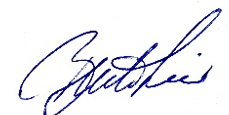 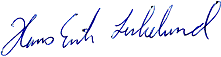 Bente Lier							Hans Erik Lerkelundgeneralsekretær						fagsjef naturforvaltning